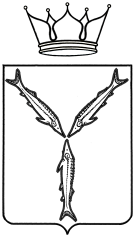                     УПРАВЛЕНИЕВЕТЕРИНАРИИ  ПРАВИТЕЛЬСТВА          УТВЕРЖДАЮ:          САРАТОВСКОЙ ОБЛАСТИ                Начальник ОГУ «Александрово-Областное государственное учреждение      Гайская районная СББЖ»     «Александрово-Гайская районная              __________ С.З. Джардемов станция по борьбе с болезнями животных»     ул. Привольная, 10, с. Ал-Гай, 413370         ел/факс: (278) 2-30-67. 2-13-99                algay-sbbg@yandex.ruАкт об оказании услуг ____________________ 2022 года.             Мы нижеподписавшиеся: заведующий ветеринарным участком ОГУ «Александрово-Гайская районная станция по борьбе с болезнями животных» _____________________________., и владелец ____________ _____________________  составили настоящий акт о том, что «___»______ 2022 года на территории ________________Александрово-Гайского района были оказаны следующие ветеринарно-санитарные услуги:  - Выезд ветеринарных специалистов на дом, на объект – 160 рублей -Проведение противоэпизоотических мероприятий КРС в весенний/осенний период _________гол.-Клинический осмотр во время проведения противоэпизоотических мероприятий и диагностических исследований _____гол. x 53руб. = ________руб.-Взятие у животных крови для исследования в лаборатории _____гол. x 69 руб. = _____руб. -Депиляция выстригом шерстного покрова для проведения ветеринарных манипуляций при внутрикожном введении препарата _______ гол. x 5уб. = _______руб. -Обработка инъекционного поля при взятии крови (2 раза) ______гол. x 10руб. = _____руб. -Исследование крови в лаборатории на лейкоз (РИД) ______гол x 50руб. = ________руб.-Исследование крови в лаборатории на бруцеллез (РА) _____гол. х 31руб = ________руб.- Исследование крови в лаборатории на бруцеллез (РСК) _____гол. х 48руб = ________руб.-Аллергическое исследование животных на туберкулез,           и учет реакции ______гол х 91руб. = ________ руб-Стоимость расходных материалов 18руб. x ______гол. = _______руб. Введение животным лекарственных средств (шприцом)  ______гол. х 53руб  = _____руб.  Ушные бирки (с буквой А) ______ шт. х 20,20руб. = _______ руб. Установка ушных бирок _______ гол. х 42руб = ________ руб. на сумму ________________________________________________________________ рублей. В.т.ч. НДС 20%, предоставлены в полном объеме, качественно и в срок. Стороны претензий друг к другу не имеют. ИСПОЛНИТЕЛЬ                                               ВЛАДЕЛЕЦ ОГУ «Александрово-Гайская                          ___________________________районная СББЖ»                                               ___________________________заведующий ветеринарным участком             _________________________________________ /__________________/              _____________________________  подпись       расшифровка подписи